SENIOR FARMERS' MARKET NUTRITION PROGRAM
(Продовольственная программа фермерских рынков для лиц старшего возраста) 2020 г.Ежегодная программа Senior Farmers Market Nutrition Program (Продовольственная программа фермерских рынков для лиц старшего возраста) доступна для отвечающих требованиям резидентов Allegheny County. Отвечающие требованиям лица могут получить один комплект чеков на общую сумму в $24, который можно израсходовать на включенных в программу фермерских рынках. В этом году Продовольственная программа фермерских рынков для лиц старшего возраста 2020 года будет отличаться от того, как она проходила ранее, из-за пандемии COVID-19. Распределение чеков не будет проводиться в центрах для лиц старшего возраста. Вместо этого чеки будут направляться по почте резидентам Allegheny County, которые отвечают требованиям и заполнили бланк заявления. Бланк заявления можно загрузить с веб-сайта: https://www.alleghenycounty.us/Human-Services/Programs-Services/Basic-Needs/Senior-Farmers-Market-Nutrition-Program.aspx. Бланк заявления также можно запросить по адресу электронной почты AAA-SFMNP@alleghenycounty.us или по тел. (412) 350-4219. Будут рассмотрены только заполненные заявления, полученные не позднее 24 сентября 2020 г.Заполненные заявления можно отправлять на адрес электронной почты:  AAA-SFMNP@alleghenycounty.usЗаполненные бумажные заявления отправляйте на почтовый адрес: Area Agency on Aging Senior Farmers Market Nutrition Program2100 Wharton Street, 2nd FloorPittsburgh, PA 15203Распределение чеков начинается во вторник, 16 июня. Чеки выдаются в порядке поступления заявлений, без каких-либо исключений.  Чеки можно использовать до 30 ноября включительно для покупки продуктов, выращенных в Пенсильвании или закупленных непосредственно у пенсильванских фермеров. Примеры выращенных в Пенсильвании продуктов: яблоки, бобовые, ягоды, морковь, виноград, дыни, шпинат и помидоры. Покупатели должны потратить чек на $6,00 полностью; сдача не дается. Чеки не подлежат замене в случае их утраты или кражи.Требования к участникам программы:Резидент Allegheny County 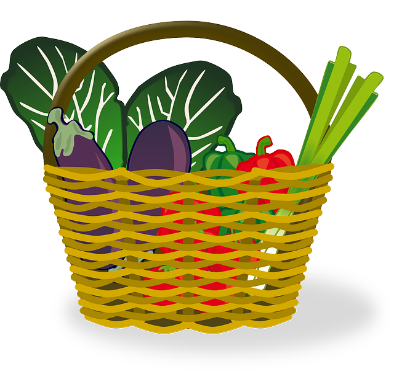 60 лет или старше (по состоянию на 31 декабря 2020 г.)Соответствие требованиям к уровню доходов (на основании представленных участником данных):Домашнее хозяйство из одного человека:  $23 606 и менееДомашнее хозяйство из двух человек:  $31 894 или менее**Каждая супружеская пара может получить по одному комплекту чековПожилые люди, проживающие в домах престарелых с питанием, не имеют права на получение чеков